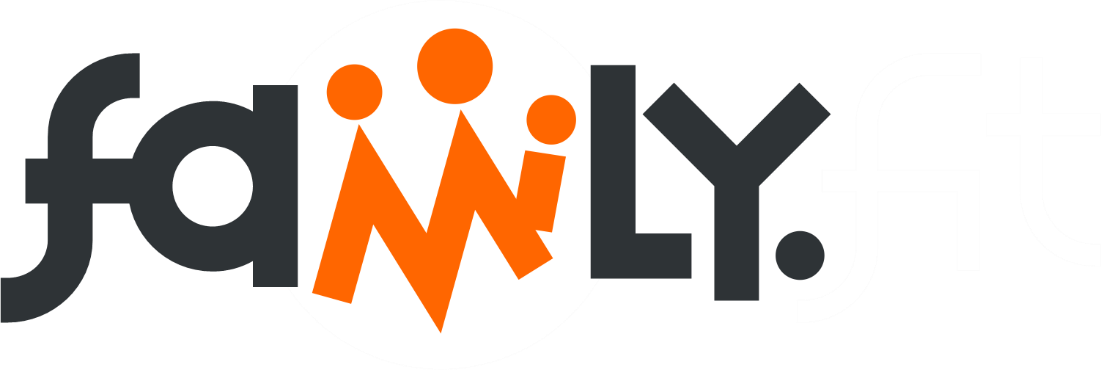 family.fitness.faith.fun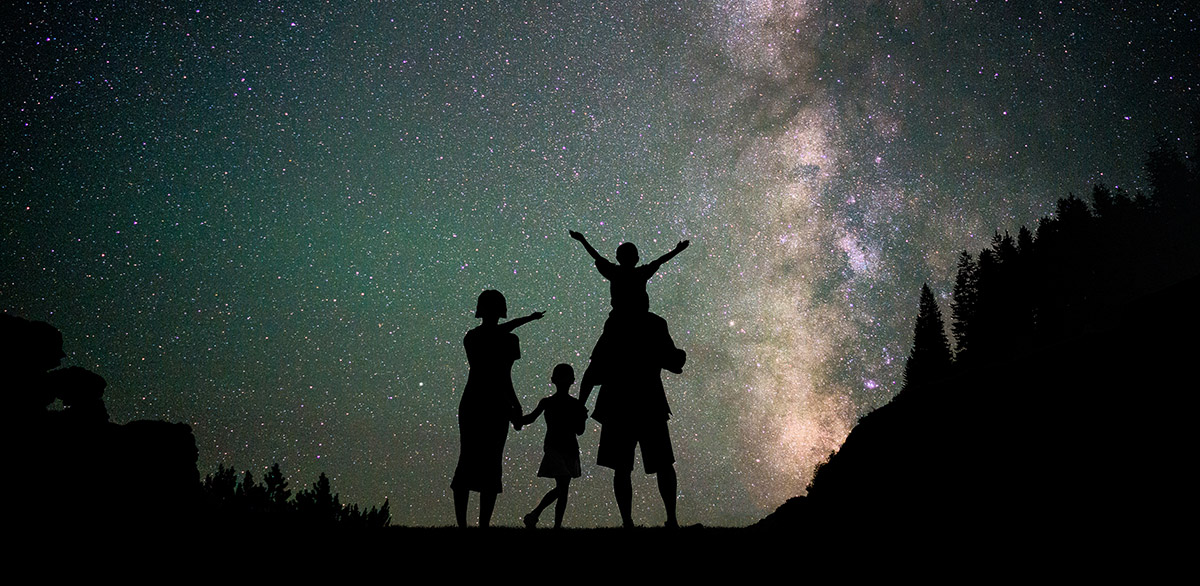 A vaccine for isolated days! 
Help your family be fit and healthy, stay connected, and grow in character.www.family.fit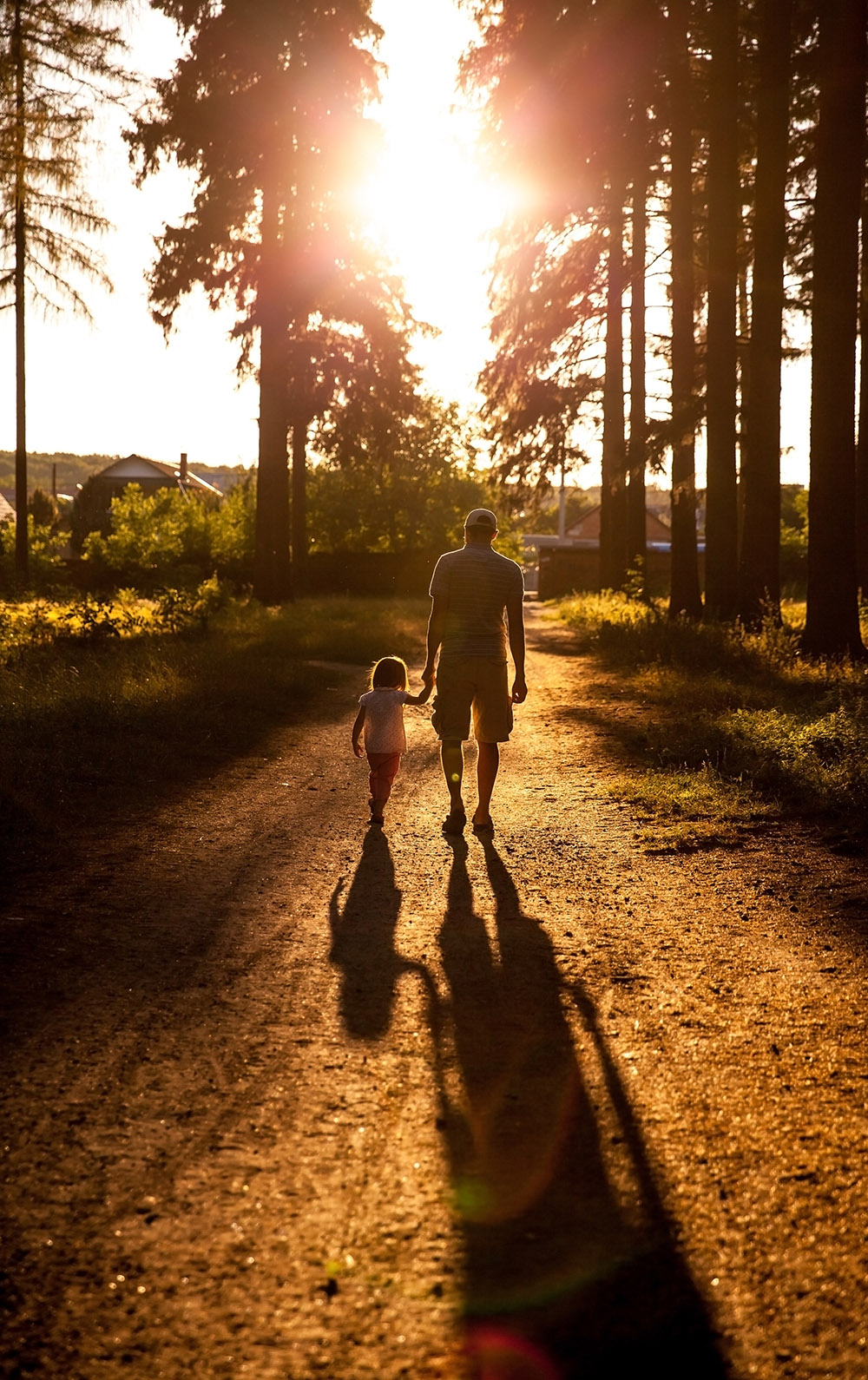 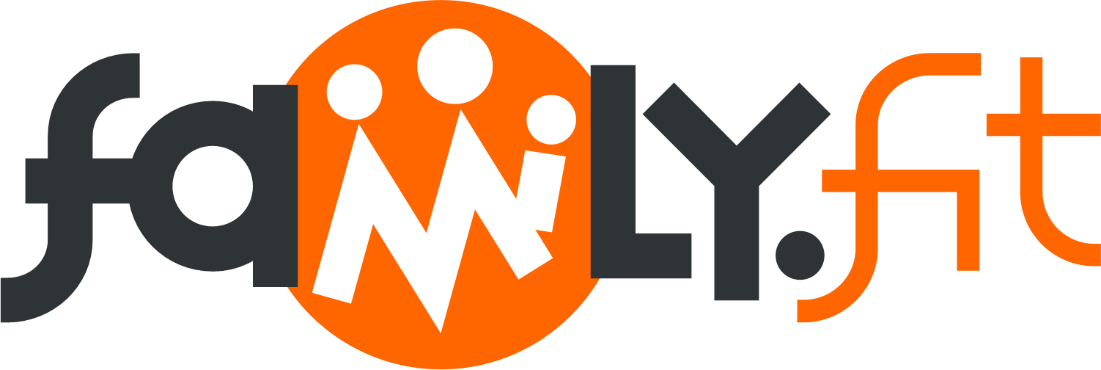 How to make fitness 
an important part of your family’s life:Make it funBe active togetherPlay games Involve everyone in the householdGo inside or outsideBe creative and improvise with what you have Two Great Ideas 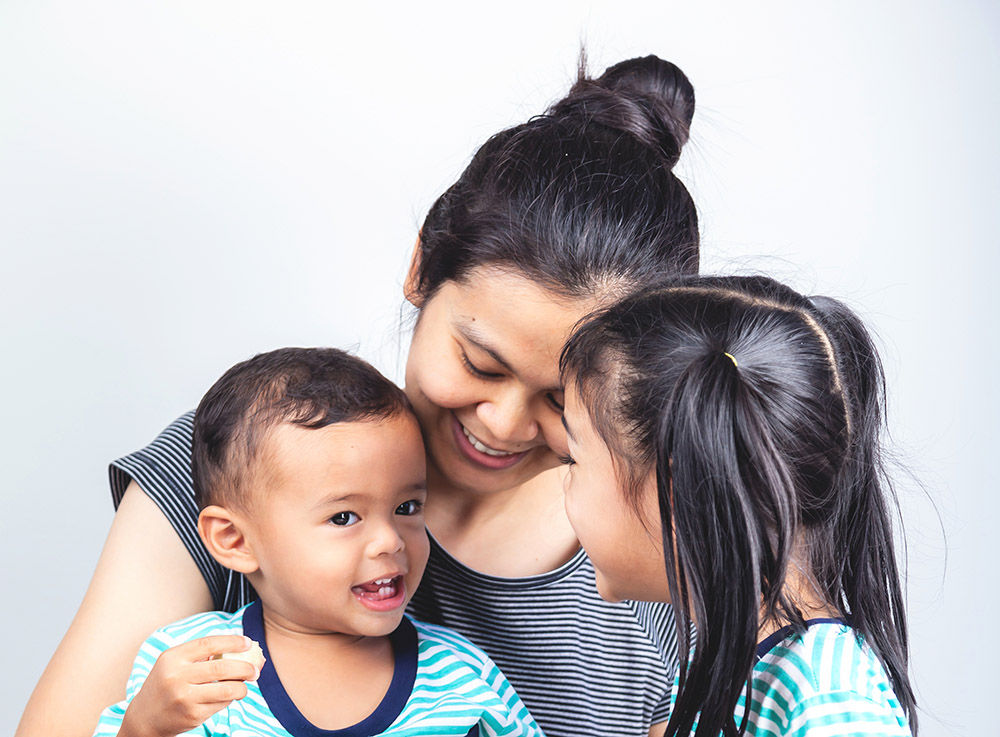 Challenge each otherAllow different levels of challenge according to ability, size and age Respect each otherListen activelyShare family.fit! It’s free.Don’t do exercises that cause pain or make any existing pain worse. Don’t exercise if you are sick. Wash hands before and after family.fit.IMPORTANT AGREEMENT BEFORE USING THIS RESOURCE
By using this resource you agree to our Terms and Conditions https:/family.fit/terms-and-conditions/ as detailed in full on our website. These govern your use of this resource by you and all those exercising with you. Please ensure that you and all those exercising with you accept these terms and conditions in full. If you disagree with these terms and conditions or any part of these terms and conditions, you must not use this resource.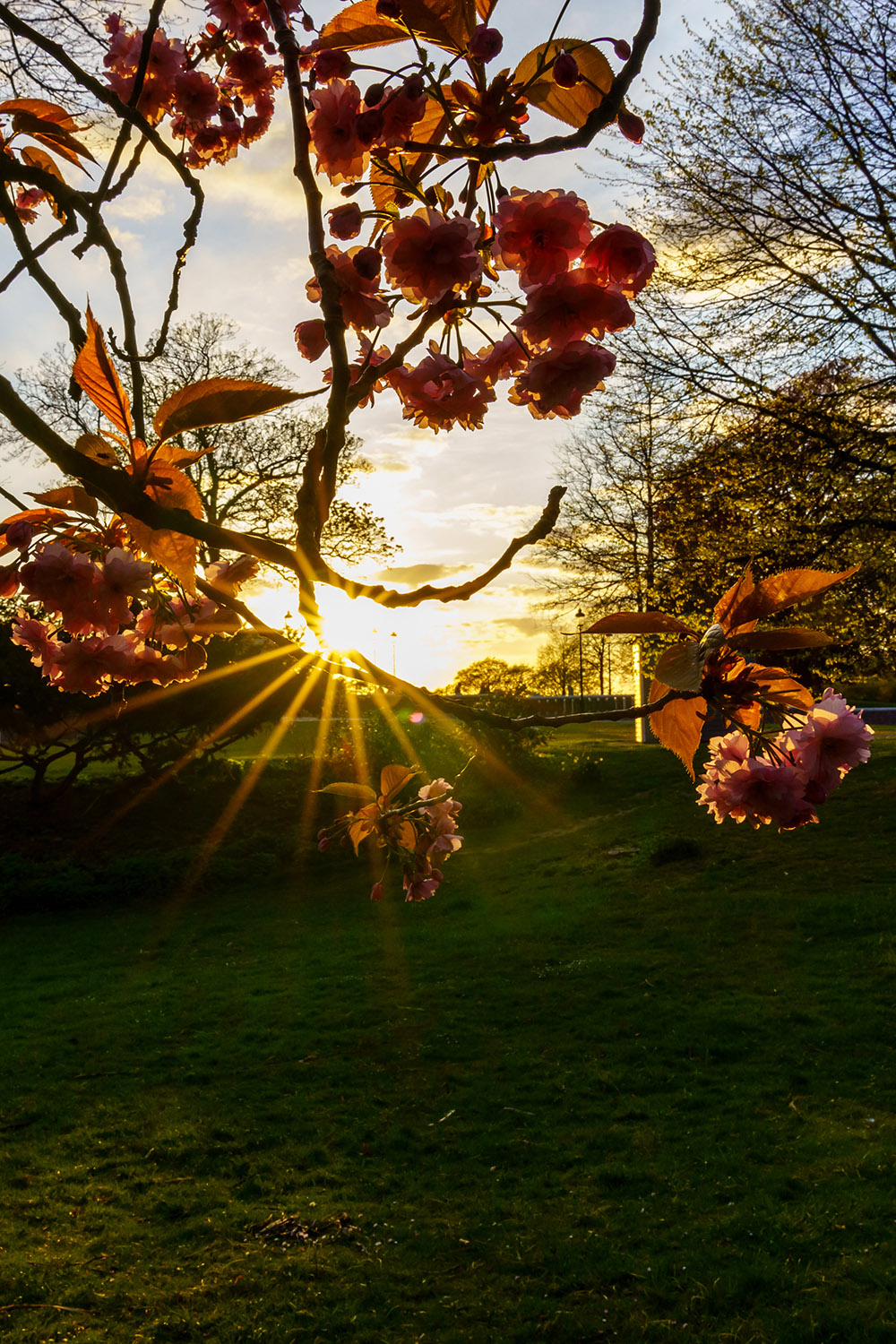 This WeekTheme: WonderHow this worksAs a family, do some physical exercise 3 days a week (though even once is helpful!). If you can do it more often, then do other types of exercise too – walking, jogging, riding, skating, or swimming. Each week of family.fit has a theme. The focus this week is on wondering. Each step below helps you explore the theme together.Each session is an adventure made up of 7 steps.There are 3 options for each step, giving 3 days of exercise programming.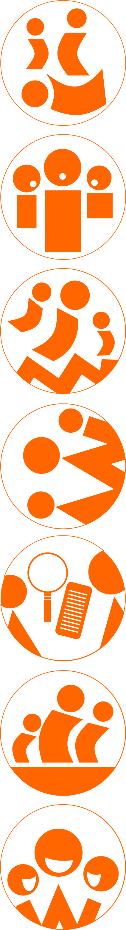 Remember anyone in the household can take the phone and lead a different step in the adventure. Have fun together!	Watch video	Step 1 | Warm-up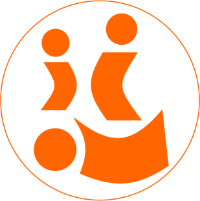 	Start moving the whole body 5 minDo the following whole body warm-ups.Warm-up to musicDo the following for 60 seconds each: High knees runningHigh knees to sideScissor jumpsJumping jacksWatch videoJunkyard dogOne person sits on the floor with legs out to the front and arms out to the side. The others jump over the arm, the legs and the second arm. Everybody jumps 2 rounds and changes places so everybody gets to jump. Watch videoWarm-up to musicRepeat day 1	Step 2 | Talk together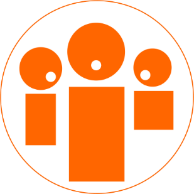 	Rest and start a conversation 5 minSit or stand together and start a short conversation. Here are some questions to get you started. DiscussHow do you feel when you look at the night sky? 
How many stars do you think are in the universe? What is the biggest number you can think of?
Wonder together why God made so many stars.DiscussThink of a famous person and share what you like about them.
Do they know who you are? 
Who are the people who care about you, and know what makes you special?DiscussDo you have a pet animal or would you like one?
Do you have a garden or would you like one?
What responsibilities are involved in having a pet or a garden?	Step 3 | Move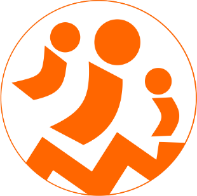 	Move and do speed skaters 5 minPractice the speed skaters movement to develop leg and core strength. Practice speed skatersPractice speed skaters. Do 10 of them. Rest and then do 20. Rest, then do 30. Watch videoTabataDo as many speed skaters as you can for 20 seconds, rest 10 seconds, and then repeat 8 times. Try and do the same number in each round. Listen to tabata musicHarder speed skatersPractice harder speed skaters. Make them smooth and increase speed. Do 20. Rest and then do 20 again.Try 20 speed skaters over an object. Rest and then do 20 again.Watch video	Step 4 | Challenge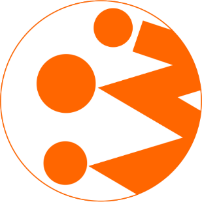 	Move in a family challenge 10 minChallenging each other helps give you energy.Obstacle course Set up an obstacle course. Use the space you have inside or outside (e.g. run to the tree/chair, leap over the path/rug, etc.) Be creative!
Take turns to get through the obstacle course as quickly as possible. Time each person. Watch VideoKnee tagCompete in pairs. Try to touch your opponent’s knees as many times as you can in 60 seconds while you protect your own with your hands and body position. Change partners. Watch videoFamily challengeStand in a circle. Do 100 speed skaters as a family. One person starts and then taps out to the next person when needed. After 100, rest for 30 seconds and then start speed skaters again. 3 rounds of 100.	Step 5 | Explore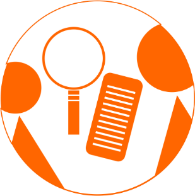 	Explore the Bible together 5 minExplore the Life Question – “Do I wonder about life?” Read Psalm 8 (see next page).Read Psalm 8 and talk Set a timer for 60 seconds and see who can draw the most stars in that time. What is your family total? 
If you counted all the stars, one per second, it would take more than a trillion years! What does this tell you about our Creator God?Reread and talk The Psalm says God thinks about us and cares for us. Think: I wonder what God is thinking about us today?
Knowing that God cares for and notices you, how does it make you feel? Add words to finish this sentence “I feel …” and make a poster together. Reread and talk From the Psalm, what responsibilities does God give to humans? 
Do you think humans are doing a good job of taking care of everything God made? (consider verses 7-8) 
What is one small or big thing you could do to help? As a family?Scripture about 
wondering about lifeThe following passage is a song written by King David about 3000 years ago. Even though he was a king, he felt both small and special when he compared himself to God and what He has created. If you want to read more visit BibleGateway (or download the Bible App).Psalm 8 (ERV) 
1 Lord our Lord, your name is the most wonderful in all the earth! 
It brings you praise everywhere in heaven. 
2 From the mouths of children and babies come songs of praise to you. 
They sing of your power to silence your enemies who were seeking revenge. 
3 I look at the heavens you made with your hands. 
I see the moon and the stars you created. 
4 And I wonder, “Why are people so important to you? 
Why do you even think about them? 
Why do you care so much about humans? 
Why do you even notice them?” 
5 But you made them almost like gods 
and crowned them with glory and honor. 
6 You put them in charge of everything you made. 
You put everything under their control. 
7 People rule over the sheep and cattle and all the wild animals. 
8 They rule over the birds in the sky 
and the fish that swim in the sea. 
9 Lord our Lord, your name is the most wonderful name in all the earth! 
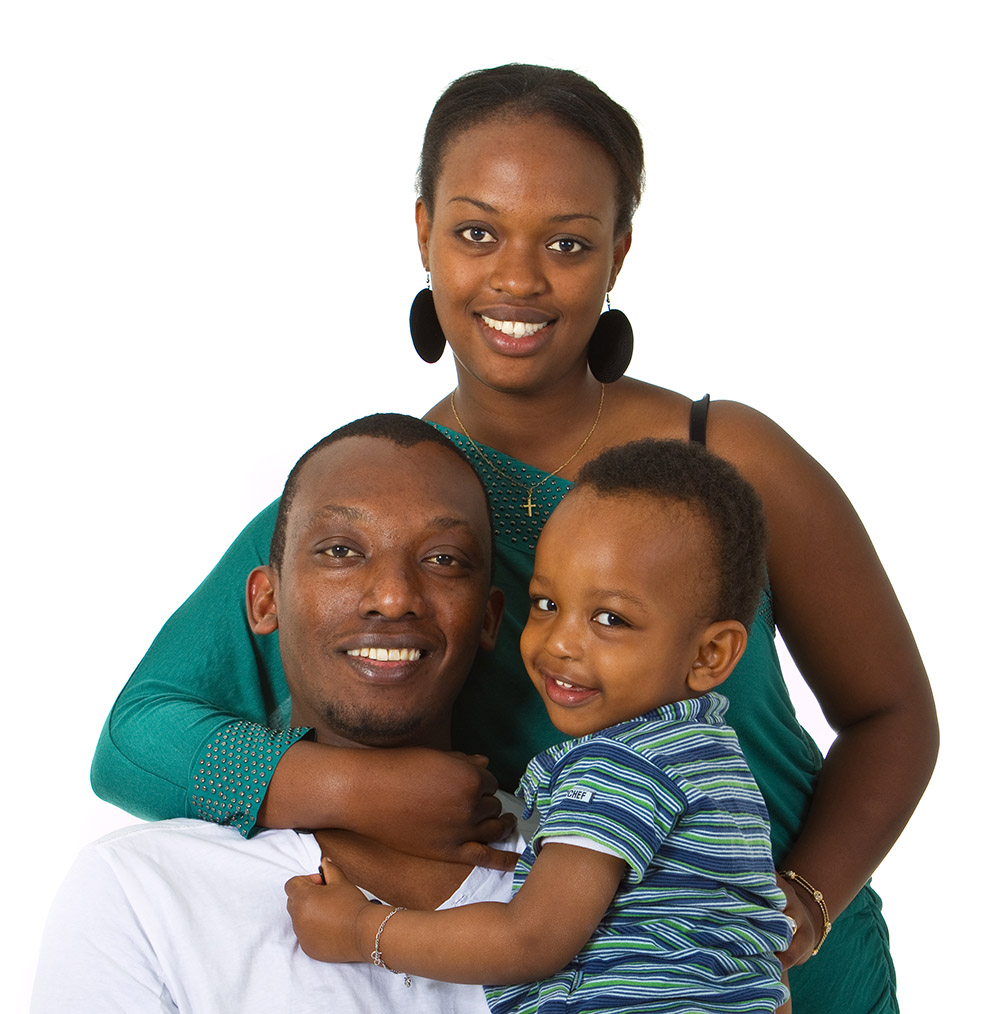 	Step 6 | Pray 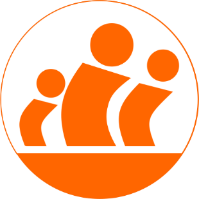 	Pray and cool down 5 minTake time to look outwards and pray for others.Pray and stretchWhile you stretch, take turns sharing something that makes you think of how big and great our God is (like a big mountain or wide ocean) and tell Him how great He is!Pray and wonderGod is big enough to cope with our wondering questions. Finish today by sharing some of your ‘I wonder why …’ questions.Pray Psalm 8 togetherRead Psalm 8 out loud together as a prayer of praise to God.	Step 7 | Play together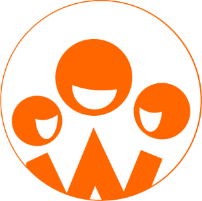 	Play games as a family 5 minPlay together in active challenges. Have fun!Mirror mirrorStand face to face with a partner and have them attempt to copy all your movements. Make it fun. Then swap roles. Watch video	SharksScatter some “islands” and “boats” across the floor (use pillows, stuffed animals, towels etc) and then have everyone jump from one to the next without falling into the water and risk being eaten by ‘sharks’. Watch videoMake an ‘I wonder’ bookCreate an "I wonder" book. Let everyone store their big ideas and curious questions in a note book. Maybe research some answers together. Encourage kids to continue to ask questions ever though some answers may be hard to investigate.TerminologyA warm-up is a simple action that gets muscles warm, breathing deeper, and blood pumping. Play fun, up-tempo music for your warm-up activities. Do a range of movements for 3-5 minutes. Workout movements can be seen on the videos so you can learn the new exercise and practice it well. Starting slowly with a focus on technique will enable you to go faster and stronger later.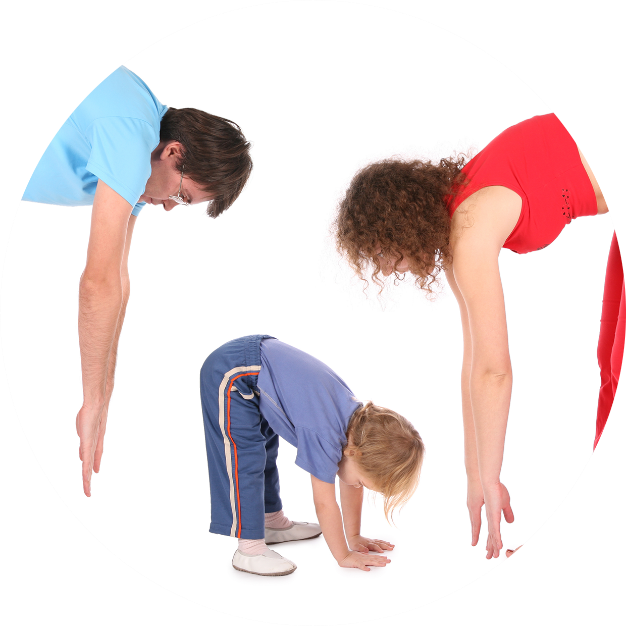 Stretches are less likely to cause injury when done AFTER warm-ups. Use a slower piece of music to do stretches. Stretch gently – and hold for 5 seconds. Rest and recover after energetic movement. Conversation is great here.Tap out is a way to pass the exercise on to the next person. You can choose different ways to “tap out” e.g. hand clap, whistle, finger guns, wink etc. You make it up!Video linksFind all the videos for family.fit at https://family.fit/ or at the family.fit YouTube® channel family.fit promo video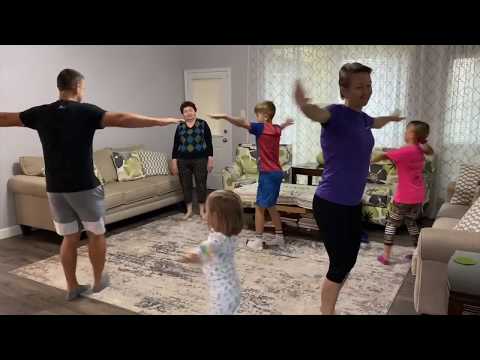 family.fit video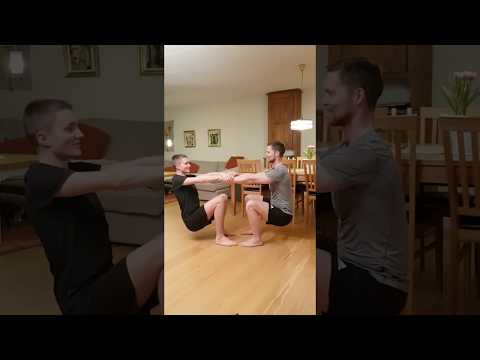 family.fit mobile video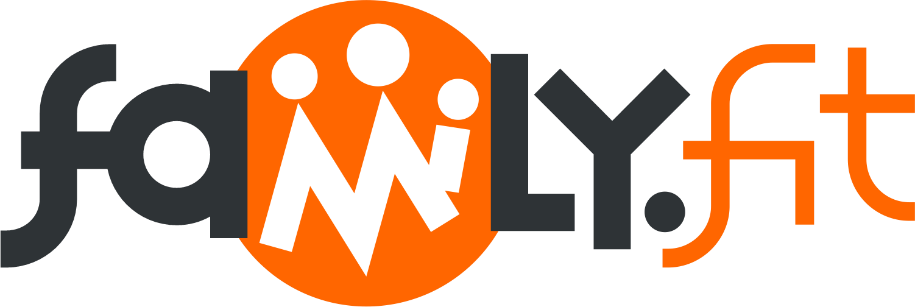 Please Stay ConnectedWe hope you have enjoyed this booklet of family.fit. It has been put together by volunteers from around the world. You will find all new family.fit sessions on the website https://family.fitThe website has the latest information, ways you can feedback your thoughts and is the place to stay connected with family.fit!If you enjoyed this, please share with your friends and others you know who might like to participate.This resource is given freely and meant to be freely given to others at no cost.If you translate this into your language, please share it back on the website or email it to info@family.fit so it can be shared with others.Thank you.The family.fit teamourage. 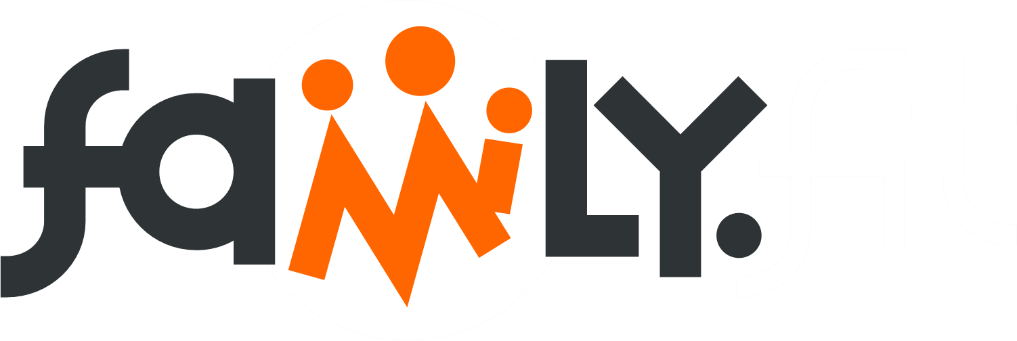 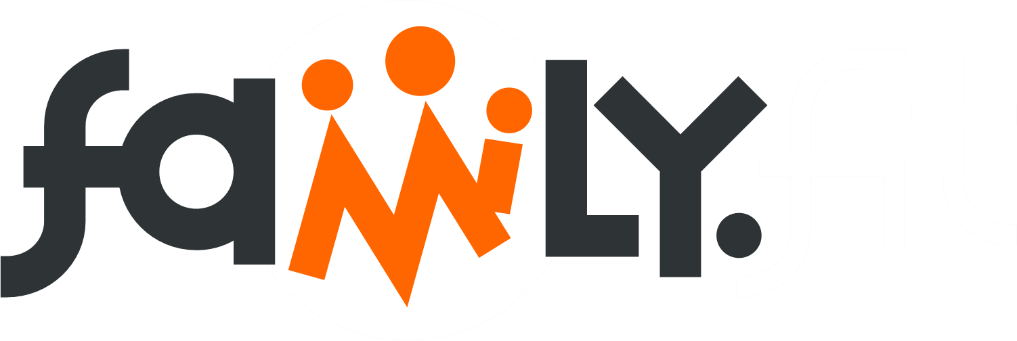 